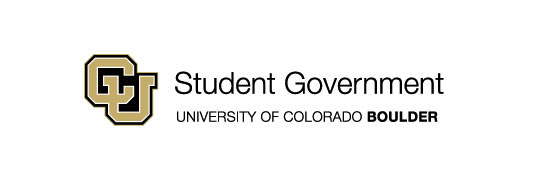 Legislative Council27 April 2014				   81 LCR 02 — Recognizing Gary Chadwick		Sponsored By:       Chris Schaefbauer	   President of Student Affairs                               Ellie Roberts	   President of Internal Affairs                               Marco Dorado                         President of External Affairs                               Sam Rhoades	   Chair, Recreation Services Board                               Ellesse Spaeth	   Vice Chair, Recreation Services Board                               Chelsea Canada	   President-elect, External Affairs                               Lora Roberts                           President-elect, Internal Affairs                               Alex Mitoma	   Representative at Large                               Andy Hemphill	   Representative Council Speaker                               Asher Vandevort	   Business Senator                               Natalie Coleman	   Environmental Design Senator                               Rachel Leonard	   Arts and Sciences Senator                               Will Fattor	   Arts and Sciences Senator                               Jordan Siemens	   Journalism Senator                               Aleia Amaya	   Representative at Large                               Divya Reddy	   Representative at Large                               Boneth Ahaneku	   Representative at Large                               Dylan Roberts	  Council of Colleges and Schools Chair	Authored By:          Chris Schaefbauer	   President of Student AffairsA resolution recognizing and thanking Gary Chadwick for his service to the University of Colorado Student Government and the student body Resolution HistoryGary Chadwick first joined the CU rec center staff in 1978 as a recreation program specialist. In 1987, he became the Director of Recreation Services and served in that position for 17 years. While he was Director, he worked closely with the Recreation Services joint-board and CUSG to engage student leaders in the governance and operations of the CU Recreation Services. He led the first renovation of the recreation center during the 1990’s and grew the Recreation Services program extensively to accommodate a surging growth in the student body.In 2004, he became the Executive Director overseeing both the Rec Center and Wardenburg. In 2007, he became the Assistant Vice Chancellor of Health and Wellness. Gary continued his commitment to leadership in working with the Wardenburg Student Health Board and CUSG to ensure the continued voice of students in the governance and operations of the Wardenburg Health Center. Gary retired from the university in 2009, however his retirement was short lived as he returned to serve as the Interim Director of Recreation Services in summer of 2013 to temporarily fill a vacancy in the position. Since his return, Gary has been a strong force of student advocacy and has pushed the Buff up the Rec project towards completion and created an environment within the recreation center that fosters collaboration, student and staff engagement, and a positive environment. Resolution SummaryThis resolution serves to honor the extraordinary career of Gary Chadwick and his service to University of Colorado Boulder students and student leaders. Students for over a quarter of a century are indebted to Gary for his passion for student involvement and creating a recreation experience that served to better the health and wellness of the student body. Whereas, Gary served as the Director of Recreation Services for 20 years starting in 1987;Whereas, Gary served as the Director of the Wardenburg Health Center and Assistant Vice Chancellor for Health and Wellness for 5 years starting in 2004;Whereas, Gary returned to Recreation Services in Summer 2013 and currently serves as the Interim Director of Recreation Services;Whereas, the Buff Up the Rec project is scheduled for completion in Summer of 2014;Whereas, the Southwest addition to the recreation center and other key spaces were completed by the scheduled date for the collection of the new student fee;Whereas, Gary’s leadership during the Buff Up the Rec project was key to meeting the Spring 2014 deadline for opening new spaces and continued progress on the project.THEREFORE BE IT RESOLVED by the University of Colorado Student Government that:Section 1: The students of the University of Colorado Boulder recognize and honor Gary Chadwick’s countless years of service and commitment to students and student development and leadership.Section 2: The students of the University of Colorado Boulder thank Gary Chadwick for his leadership and progressive vision for Recreation Services at the University of Colorado Boulder. Section 3: The University of Colorado Student Government wishes Gary Chadwick success and happiness in his future endeavors and will greatly miss his leadership in Recreation Services.Section 4: Upon passage, this resolution shall be distributed to the Vice Chancellor for Student Affairs, the Senior Assistant Vice Chancellor for Health and Wellness, and the Chancellor of the University of Colorado Boulder. Section 5: This resolution shall take effect upon passage by the legislative council and upon either obtaining the signature of two Tri-Executives or the lapse of six days without action by the Tri-Executives. Vote Count05/01/2014				Passed on 1st Reading			Acclamation05/22/2014				Passed on 2nd Reading			Acclamation____________________________ 			______________________________Mitchell Fenton					Juedon KebedeLegislative Council President			President of Student Affairs____________________________			______________________________Lora Roberts						Chelsea CanadaPresident of Internal Affairs			President of External Affairs